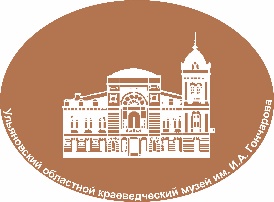 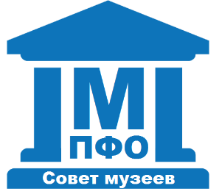 ПРОГРАММА ОНЛАЙН СЪЕЗДА МОЛОДЫХ РАБОТНИКОВ СОВЕТА МУЗЕЕВ ПРИВОЛЖСКОГО ФЕДЕРАЛЬНОГО ОКРУГА «ВРЕМЯ МОЛОДЫХ»ПРИУРОЧЕННОГО К 125-ЛЕТИЮ УЛЬЯНОВСКОГО ОБЛАСТНОГО КРАЕВЕДЧЕСКОГО МУЗЕЯ ИМЕНИ И.А. ГОНЧАРОВАг. Ульяновск, 15-17 декабря 2020 г. 15 декабря10.00-12.00 (МСК)Пленарное заседание «Молодежь в музее: сотрудники и посетители. Непозитивный челлендж: проблемы, опыт решения»10.00-10.30. Открытие. Володина Юлия Константиновна, директор Ульяновского областного краеведческого музея имени И.А. Гончарова, Заслуженный работник культуры РФ, член Президиума Союза музеев России, председатель правления Совета музеев ПФО.Приветствия.Корчагина Алена Олеговна, заместитель Министра искусства и культурной политики ульяновской области, директор департамента культурной политики. Казанцев Евгений Михайлович, директор Саратовского Областного музея краеведенияЗверева Светлана Владимировна, директор Национального музея Республики Марий Эл им. Т. ЕвсееваВолков Александр Федорович, директор Национального музея Удмуртской Республики имени Кузебая ГердаМоторина Лариса Юрьевна, директор Литературного музея имени М.Горького 10.30-12.00. Выступления. Спикеры:14.00-15.30 (МСК) Секция «Наука в музее»(научные разработки молодых сотрудников)Модератор: Моторина Лариса Юрьевна, директор Литературного музея имени М.Горького 14.00-15.30. Выступления. Спикеры:16 декабря 10.00-11.30 (МСК) Секция «Когда музей закрыт» (онлайн работа в условиях пандемииМодератор: Нарбекова Людмила Николевна, директор музея изобразительных искусств имени С.Д. Эрьзи, Заслуженный работник культуры Республики Мордовия 10.00-11.30. Выступления. Спикеры:12.00-13.30 (МСК)Секция «Волонтёры. Помощь музею» (успешные практики привлечения волонтеров)Модератор: Григорий Зубенко, менеджер отдела мужмузейных и туристских программ (МОСГОРТУР)12.00-13.30. Выступления. Спикеры:14.00-16.00 (МСК)Секция «Проектная деятельность» (музейные проекты, реализованные молодыми сотрудниками)Модератор: Меньшикова Ирина Петровна, директор Чувашского национального музея14.00-16.00. Выступления. Спикеры:17 декабря10:00-11:00 (МСК)Неформально о музейных проектахМодератор: Любовь Черняева, старший научный сотрудник (отдела развития) Тольяттинского краеведческого музея, клинический психолог, арт-терапевт, член Ассоциации психотерапевтов и психологов Тольятти.11.15-15.30 (МСК) Тренинг «Как придумать культурный проект, который вызовет респект у молодой аудитории»Модератор - Паша Андреев, продюсер культурных и образовательных проектов, руководитель НКО «Молодежный инициативный центр», руководитель дирекции «Год молодых – 2020» в Ульяновской области, Советник главы города Ульяновска по вопросам культуры и молодежи - Ночной мэр Ульяновска.